PENDIRIAN KOPERASI MULTI PIHAKDALAM PERSPEKTIF PRINSIP MUTUALISME BEDASARKAN UNDANG-UNDANG DASAR TAHUN 1945ESTABLISHMENT OF MULTI STAKEHOLDE COOPERATIVES IN THE PRESPECTIVE OF THE PRINCIPLE OF MUTUALISM BASED ON THE 1945 CONSTITUTIONTESISTelah Disetujui Untuk Mengikuti Sidang TesisGuna Memperoleh Gelar Magister Pada Program KenotariatanUniversitas Pasundan Disusun Oleh:NAIMAH AZIZNPM: 198100006Di Bawah Bimbingan:1. Hj. Irma Rachmawati, S.H., M.H., Ph.D2. Dr. Elli Ruslina, S.H., M.Hum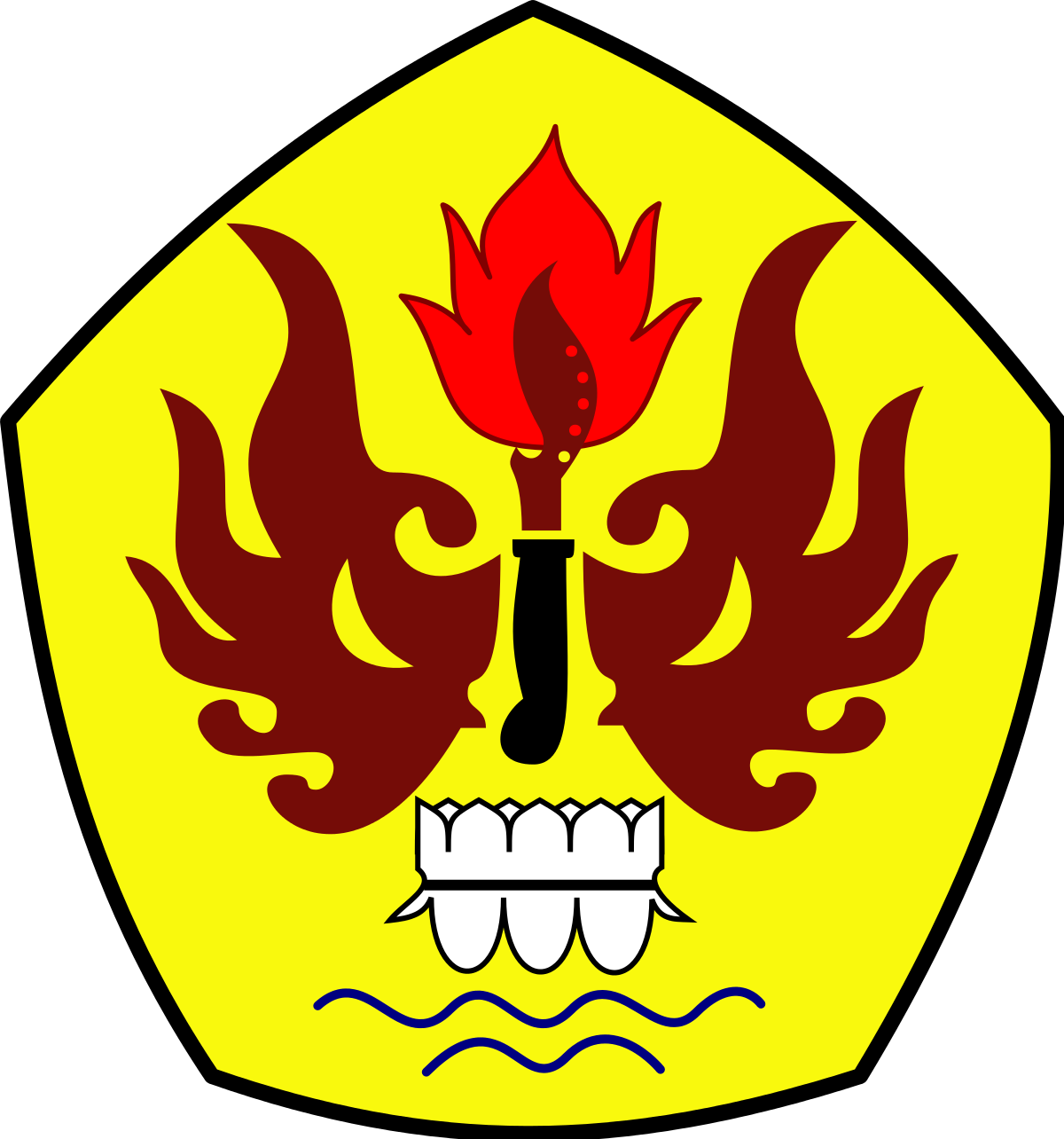 PROGRAM STUDI MAGISTER KENOTARIATANPROGRAM PASCA SARJANAUNIVERSITAS PASUNDAN2023ABSTRAKRumusan Pasal 33 Undang-Undang Dasar Negara Republik Indonesia Tahun 1945, merupakan rumusan yang mengatur secara prinsip mengenai perekonomian negara yang akan dibangun. Pada ayat (1) diatur bahwa perekonomian disusun sebagai usaha bersama berdasarkan atas asas kekeluargaan. Asas kekeluargaan dalam Pasal 33 Ayat (1) ini menunjukan kepada pengertian semangat kebersamaan, jiwa gotong royong, dan kerjasama. Oleh karena itu kekeluargaan menjadi pilar utama dalam pendirian koperasi, biasanya koperasi didirikan oleh orang-perorangan yang mempunyai tujuan yang sama dalam anggaran dasar. Dalam pendirian  koperasi multi pihak, koperasi tidak hanya terdiri  dari orang-seorang akan tetapi terdiri dari organisasi-organisasi atau lembaga-lembaga yang tidak sejenis. Sehingga konsep koperasi konvensional sebagai lembaga orang-seorang menjadi berubah. Dengan demikian menyimpang dari definisi umum tentang koperasi itu sendiri berdasarkan Undang-Undang Nomor 25 Tahun 1992. Perubahan ini dikhawatirkan akan menggeser prinsip kekeluargaan dalam koperasi menjadi prinsip kapitalisme. Kajian ilmiah ini untuk meneliti pelaksanaan prinsip usaha  mutualisme dan gotong royong dalam usaha  koperasi multi pihak.                                                                                                                                                                                             Metode penelitian yang digunakan adalah deskriptif analisis, dengan metode pendekatan yuridis normatif dan perbandingan hukum. Tahap penelitian dilakukan melalui penelitian studi kepustakaan. Penelitian ini menghimpun data sekunder yang berupa bahan hukum premier yaitu bahan-bahan hukum mengikat. Penelitian ini merupakan penelitian hukum normatif maka analisis data yang akan digunakan adalah yuridis kualitatif, dengan menguraikan deskriptif analitis dan preskriptif (bagaimana seharusnya).Hasil penelitian menunjukan koperasi model multipihak ini memiliki perbedaan yang tidak mencerminkan prinsip mutualisme yang menjadi dasar dari perekonomian indonesia. Beberapa perbedaannya pada pengelompokan anggota koperasi multi pihak, hal ini bertentangan dengan asas kebersamaan sebagaimana diatur dalam Undang-Undang Dasar 1945, yang seharusnya segala sesuatunya dilakukan secara bersama sama dan kekeluargan tanpa perbedaan dan pengelompokan dan seharusnya menjadi satu kesatuan, Pengambilan keputusan berjenjang dalam rapat anggota yang terdiri dari kelompok pihak anggota dan paripurna serta pemilihan pengurus dan pengawas koperasi secara tidak langsung juga menjadi perbedaan koperasi konvensional dan koperasi multi pihak yang berlawanan dengan prinsip koperasi.Kata kunci: Koperasi, koperasi Multi Pihak, Mutualisme, Gotong RoyongABSTRACTThe formulation of Article 33 of the 1945 Constitution of the Republic of Indonesia is a formulation that regulates in principle the state economy to be built. Paragraph (1) stipulates that the economy is structured as a joint venture based on the principle of kinship. The principle of kinship in Article 33 Paragraph (1) shows the understanding of the spirit of togetherness, the spirit of mutual cooperation, and cooperation. Therefore, kinship becomes the main pillar in the establishment of cooperatives; usually, cooperatives are established by individuals who have the same objectives in the articles of association. In the establishment of a multi-party cooperative, the cooperative does not only consist of individuals but consists of organizations or institutions that are not similar. So that the concept of a conventional cooperative as an institution of persons is changed. Thus deviating from the general definition of the cooperative itself based on Law Number 25 of 1992. So that the concept of a conventional cooperative as an institution of persons is changed. Thus deviating from the general definition of the cooperative itself based on Law Number 25 of 1992. It is feared that this change will shift the principle of kinship in cooperatives to the principle of capitalism. This scientific study is to examine the implementation of the business principles of mutualism and mutual cooperation in a multi-party cooperative business.The research method used is descriptive analysis with a normative juridical approach and comparative law. The research stage is carried out through literature study research. This research collects secondary data in the form of premier legal materials, namely binding legal materials. This research is normative legal research so the data analysis that will be used is qualitative juridical, by describing descriptive analytical and prescriptive (how it should be).The results showed that this multiparty cooperative model has differences that do not reflect the principle of mutualism, which is the basis of the Indonesian economy. Some of the differences are in the grouping of members of multi-party cooperatives; this is contrary to the principle of togetherness as stipulated in the 1945 Constitution, which should be done together and in a family manner without differences and groupings and should be one unit. Tiered decision-making in member meetings consisting of groups of member parties and plenary as well as the election of cooperative administrators and supervisors indirectly also become differences in conventional cooperatives and multi-party cooperatives that are contrary to cooperative principles.Keywords: Cooperative, Multi Stakeholder Cooperatives, Mutualism, Mutual CooperationABSTRAKRumusan Pasal 33 Ulem-Ulem Dasar Nagara Republik Indonesia Warsih 1945,mangrupa rumusan anu mengatur sacara prinsip ngeunaan perekonomian nagara anu bade diwangun. Dina ayat (1) diatur yen perekonomian disusun minangka usaha sareng dumasar luhur asas kakulawargaan. Dina ayat (1) diatur yen perekonomian disusun minangka usaha sareng dumasar luhur asas kakulawargaan. Asas kakulawargaan dina Pasal 33 Ayat (1) ieu menunjukeun ka pengertian sumanget kebersamaan,jiwa gotong royong, sarta gawe babarengan. Ku margi eta kakulawargaan barobah kaayaan pilar utami dina pamadegan koperasi, biasana koperasi didirikeun ku jalmi saurangan anu ngagaduhan tujuan anu sami dina anggaran dasar. Dina pamadegan koperasi multi pihak, koperasi henteu ngan diwangun ti jalmi saurangan tapi diwangun ti organisasi-organisasi atawa lembaga-lembaga anu henteu sarupa. Ku kituna konsep koperasi konvensional minangka lembaga jalmi-saurang barobah kaayaan robih. Ku kituna menyimpang ti definisi umum ngeunaan koperasi eta sorangan dumasar Ulem-Ulem Nomer 25 Warsih 1992. Parobahan ieu dirempankeun bade menggeser prinsip kakulawargaan dina koperasi barobah kaayaan prinsip kapitalisme. Kajian ilmiah ieu kanggo nalungtik palaksanaan prinsip usaha mutualisme sarta gotong royong dina usaha koperasi multi pihak.Padika panalungtikan anu dipake nyaeta deskriptif analisis, kalawan padika pendekatan yuridis normatif sarta perbandingan hukum. Babak panalungtikan dipigawe ngaliwatan panalungtikan studi kepustakaan. Panalungtikan ieu menghimpun data sekunder anu mangrupi bahan hukum premier yaktos bahan-bahan hukum ngabeungkeut. Panalungtikan ieu mangrupa panalungtikan hukum normatif mangka analisis data anu bade dipake nyaeta yuridis kualitatif,kalawan menguraikeun deskriptif analitis sarta preskriptif (kumaha sakedahna).Kenging panalungtikan menunjukeun koperasi model multipihak ieu ngabogaan beda anu henteu mencerminkeun prinsip mutualisme anu barobah kaayaan dasar ti perekonomian indonesia. Sababaraha bedana dina pengelompokan anggota koperasi multi pihak,perkawis ieu teu saluyu kalawan asas kebersamaan sakumaha diatur dina Ulem-Ulem Dasar 1945,anu sakedahna saniskanten hiji hal na dipigawe sacara sareng sami sarta kekeluargan tanpa beda sarta pengelompokan sarta sakedahna barobah kaayaan hiji kesatuan,Pengambilan kaputusan berjenjang dina rapet anggota anu diwangun ti jumplukan pihak anggota sarta paripurna sarta pemilihan pangurus sarta pangawas koperasi sacara henteu langsung oge barobah kaayaan beda koperasi konvensional sarta koperasi multi pihak anu papalimpang kalawan prinsip koperasi.Sanggem kunci: Koperasi,koperasi Multi Pihak,Mutualisme,Gotong RoyongDAFTAR PUSTAKAA. BUKUAbdillah, Gotong Royong Cermin Budaya Bangsa Dalam Arus Globalisasi, STMIK Amikom, Yogyakarta, 2011.Al. Sentot Sudarwanto dan Dona Budi Kharisma, Koperasi di Era Ekonomi Kreatif, Thafa Media, Yogyakarta, 2019.Ali Mudhofir, Kamus Teori dan Aliran Dalam Filsafat dan Teologi, Gadjah Mada University Press, Yogyakarta, 2006.Arifin Sito dan Halomoan Tambah, Koperasi teori dan praktek, Erlangga, Jakarta, 2001.Faedlulloh, D., Homo Cooperativus: Redefinisi Makna Manusia Indonesia. Proceeding Masa Depan Manusia Indonesia: Prospek dan Pemberdayaan, 2015.Hendar dan Kusnadi, Ekonomi Koperasi, Lembaga Penerbit Fakultas Ekonomi Universitas indonesia, Jakarta, 2002.Hendar, Manajemen Perusahaan Koperasi, Pt. Graha Aksara Utama, 2010, cet. 14.Hendro Jogi, Koperasi Asas-asas Teori dan Praktik, Rajawali Pers, Jakarta, 2010.Herman Soewardi, Koperasi: Suatu Kumpulan Makalah, Ikopin, Bandung, 1989.Itang, Pemikiran Ekonomi Koperasi Mohammad Hatta Relevansinya dengan Etika Ekonomi Islam, ed, M. Nur Arifin, Laksita Indonesia, Serang, 2016.Jimly Asshiddiqie, Perkembangan dan Konsolidasi Lembaga Negra Pasca Reformasi, Setjen dan Kepaniteraan MKRI, Cetakan Kedua, Jakarta, 2006.Jimly Asshidiqie, Implikasi Perubahan UUD 1945 terhadap pembangunan Hukum Nasional,  Mahkamah Konstitusi R, 2005.Jimmly Asshiddiqie, Konstitusi Ekonomi, PT Kompas Media Nusantara, Jakarta, 2010.Jiuhardi,S.E. Ekonomi Pancasila Dalam Menghadapi Era Industrialisasi. Cipta Media Nusantara, 2022.Jochen Ropke dan Sri DJatnika S, Ekonomi Koperasi: Teori dan Manajemen, Salemba Empat, Jakarta 2003.John Rawls dalam Suhardi, Moh. Taupik dan Fauziah, Hukum Koperasi Usaha Mikro, Kecil, dan Menengah di Indonesia, Akademia, Jakarta, 2012.Koentjaraningrat, Kebudayaan Mentalitas dan Pembangunan, Gramedia, Jakarta, 1974.M. Azrul Tanjung, Koperasi dan UMKM sebagai Fondasi Perekonomian Indonesia, Erlangga, Jakarta, 2017.Man S. Sastrawidjaja, Bunga Rampai Hukum Dagang, Alumni, Bandung, 2005.Merphin Panjaitan,Dari Gotong-royong ke Pancasila, Permata Aksara, Jakarta, 2013.Mohammad Hatta, Pidato Hari Koperasi, 1956, dikutip E.D. Damanik, Kemakmuran Masyarakat Berasaskan Koperasi, dalam Membangun Sistem Ekonomi Nasional: Sistem Ekonomi Dan Demokrasi Ekonomi, UI Press, Jakarta, 1985.Muhammad Firdaus dan Agus Edhi Susanto, Perkoperasian Sejarah, Teori, Dan Praktek, Ghalia Indonesia, Jakarta, 2002.Münkner, H. H., Multi-stakeholder co-operatives and their legal framework. Trends and challenges for co-operatives and social enterprises in developed and transition countries, 2004.Neni Sri Imaniyati, Hukum Bisnis: Telaah tentang Pelaku dan Kegiatan Ekonomi, Graha Ilmu, Yogyakarta, 2009.Ninik Widiyanti, Koperasi dan Perekonomian Indonesia, PT.Rineka Cipta, Jakarta, 2003.Nirwana Tapiomas & Bill Nikholaus -Fanuel, UUD’45 dan Perubahannya, PT. Atalya Rileni Sudeco, Jakarta, 2006.Panji Anotaga, Dinamika Koperasi, Rineka Cipta, Jakarta, 2007.R. Ali Ridho, Badan Hukum dan kedudukan Badan Hukum, Perkumpulan, Koperasi, Yayasan, Wakaf, 1977.R. Ali Ridho, Badan Hukum dan kedudukan Badan Hukum, Perkupulan, Koperasi, Yayasan, Wakaf, 1977.Revrisond Baswir, Koperasi Indonesia, BPFE, Yogyakarta, 2013.Riduan Syahrani, Seluk beluk dan Asas-Asas Hukum Perdata, Alumni, Bandung, 1992.Ronny Hanitijo Soemitro, Metodologi Penelitian Hukum dan Jumetri, Ghalia Indonesia, 1990.Sajogyo dan Pudjiwati, Sosiologi Pedesaan, Gadjah Mada University, Yogyakarta, 2005.Salim HS, Perkembangan Teori Dalam Ilmu Hukum, Cet VI, Rajawali Pers, Jakarta, 2012.Soerjono Soekanto, Pengantar Penelitian Hukum, UI Press, Jakarta, 1986.Sri Edi Swarsono, Sistem Ekonomi Nasional Untuk Sebesar-besar Kemakmuran Rakyat, Badan Perencanaan Pembangunan Nasional, 27 Desember 2007.Sri-Edi Swasono, Tentang Kerakyatan dan Demokrasi Ekonomi, Bappenas, Jakarta, 2008.Subandi, Ekonomi Koperasi, Alfabeta,  Bandung, 2013.Subekti, Hukum Perjanjian, Intermasa, Jakarta, 1987.Subekti, Pokok-pokok Hukum Perdata, Intermasa, Jakarta, 2005Sudrajat, Nilai-Nilai Budaya Gotong Royong Etnik Betawi sebagai Sumber Belajar IPS, UPI, Bandung, 2014Sugimun MD, Koperasi Indonesia, Cv. Haji Masagung, Jakarta, 1920Tim Penyusun Kamus Besar Bahasa Indonesia, Kamus Bahasa Indonesia, Pusat Bahasa, Jakarata, 2008.Tuti Rastuti, Seluk Beluk Perusahaan & z Perusahaan, PT. Refika Aditama, Bandung, 2015.Winama Surachman, Pengantar Ilmu Dasar dan Teknik, Trsito, 1999.Wirjono Prodjokoro, Azaz – Azaz Perjanjian, Mandar Maju, Bandung, 2011Yulia, Buku Ajar Hukum Perdata, Cv. Biena Edukasi, Lhokseumawe, 2015.B. PERATURAN PERUNDANG-UNDANGANUndang-Undang Dasar Negara Republik Indonesia Tahun 1945Undang-Undang 25 Nomor 1992 Tentang Perkoperasian, Undang-Undang Nomor 11 Tahun 2020 tentang Cipta KerjaPeraturan Menteri nomor 8 tahun 2021 tentang koperasi dengan multi pihak.C. SUMBER LAINNYA JURNALAfifudin Afifudin, Monopoli Bisnis Koperasi Simpan Pinjam di Tinjau dari Undang-Undang No. 25 Tahun 1992 Tentang Perkoprasian, Jurnal USM Law Review Vol 1 No 1 Tahun 2018.Dyah Hapsari Prananingrum, Telaah Terhadap Esensi Subyek Hukum: Manusia dan Badan Hukum, Refleksi Hukum Vol 8 No.1, 2014Elli Ruslina, Asas Kebersamaan dan kekeluargaan sebagai dasar pembangunan hukum ekonomi indonesia, Jurnal Hukum Sasana|  Volume 5 nomor 2, 2019, Elli Ruslina, Makna Pasal 33 Undang-Undang Dasar 1945 dalam pembangunan hukum ekonomi Indonesia, Jurnal Konsititusi, volume 9 nomor 1, 2021, Firdaus Putra, HC., 2022, Sejarah, Model, Kontekstualisasi dan Prospek KMP di Indonesia, Indonesian Consortium For Cooperratives Innovation.Harvina, Nilai-Nilai Gotong Royong Dalam Tradisi Sihali aek Pada Masyarakat Toba Di Humbang Hasundutan, Jurnal hasil penelitian ilmu sosial dan humaniora, Vol. 6 No. 2, December 2020Putra, “Model KMP (KMP) Dan Urgensinya Di Indonesia.”, Jakarta, Siregar, R, Peranan koperasi dalam meningkatkan kesejahteraan ekonomi masyarakat ditinjau dari hukum enonomi islam.  at-Tijaroh: Jurnal ilmu manajemen  dan bisnis IslamSumantri dan Permana, Manajemen Koperasi dan Usaha Mikro Kecil dan Menengah (UMKM): Perkembangan Teori, Praktik Dan Strategi, Fakultas Ekonomi Universitas Nusantara PGRI Kediri, Kediri, 2017.Swasono, S. E., Sistem Ekonomi Indonesia. Jurnal Ekonomi Rakyat. Artikel-Th. I-No.1, 2002.WEBSITEalqanun.uinsby.ac.id/index.php/qanun/article/download/14/16, diakses pada tanggal 17 Desember 2022.Humas Kementerian Koperasi dan UKM, KMP Tonggak Baru Model Koperasi Di Indonesia, https://kemenkopukm.go.id/read/koperasi-multi-pihak-tonggak-baru-model-koperasi-di-indonesia" , diakses pada senin 12 Desember 2022, pukul 15.00 WIB. Nurdianto Ds, Mengenal KMP, ini Poin Utama yang Harus Diketahui oleh UMKM, https://seputarlampung.pikiran-rakyat.com/ekonomi-bisnis/pr-973552528/mengenal-koperasi-multi-pihak-ini-poin-utama-yang-harus-diketahui-oleh-umkm, diakses pada Selasa 13 Desember 2022, pukul 09.00 WIb.  